
       Welcome to a new season of hockey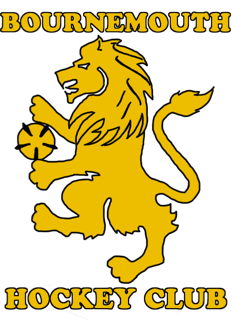      at Bournemouth Hockey Club  2107 - 2018BHC are proud to announce our new website at www.bournemouthhc.co.ukThe new site allows the club to provide better quality information for players in an improved format which is easier to access. Please do take a look.We have introduced Team Calendars this season so that players can add their team calendar to their phone, tablet or PC, then if match times and dates are changed, they sync to your calendar to save you editing entries. Calendar links and instructions ‘how to’ are on our new site. Players who play in more than one team simply add the relevant team’s calendar. The new site has all the updated information on kit, paying subs, Facebook and Twitter links and photography. As always we aim to provide the best value for money while keeping the membership fees to a minimum and this year membership costs have again remained the same.  Please can new and existing members complete the Membership Form below and give it to your Team Captain or Team Coordinator or send it to Kevin Candy as per details on the form.Our thanks to everyone who paid swiftly last year, it really does make a huge difference to the club finances and helps the volunteers who manage memberships. Finally, a huge thank you to everyone who helps to make this club a success and hopefully this season will be even better than the last!Alan Ormerod-TaylorBHC ChairmanBHC Membership Form 2017-2018New members please complete blue and green sections completelyExisting members please complete blue section unless other information has changed since last year.           For online and Standing Orders - Bournemouth Hockey Club /Account No 11486292 / Sort Code 40-46-37 / Bank HSBCPlease hand the form, and cheque if applicable, to a team coordinator at match or training   or  post to Kevin Candy, Weavers Cottage, Bockhampton Road, Bockhampton, Dorset. BH23 7AG    or   email to kevinandkate@thecandys.netPlease indicate how you are paying so we can confirm and update records correctly.  e.g. Cheque / Online in full / setup STO    -  please add amountSurnameFirst NameGender    M/FDate of BirthEmailMobileShirt Number (if known)Team (if known)Home Address:Emergency Contact NameEmergency Contact MobileMedical Conditions: Does the applicant have a disability (Y/N)? PhysicalDoes the applicant have a disability (Y/N)? Learning /BehaviouralDoes the applicant have a disability (Y/N)? HearingDoes the applicant have a disability (Y/N)? VisualDoes the applicant have a disability (Y/N)? OtherDoes the applicant have a disability (Y/N)? Please specifyWhat is the applicants ethnicity. Please tick ONE of these categoriesWhiteWhat is the applicants ethnicity. Please tick ONE of these categoriesBlack - CaribbeanWhat is the applicants ethnicity. Please tick ONE of these categoriesBlack - AfricanWhat is the applicants ethnicity. Please tick ONE of these categoriesBlack - OtherWhat is the applicants ethnicity. Please tick ONE of these categoriesIndianWhat is the applicants ethnicity. Please tick ONE of these categoriesPakistaniWhat is the applicants ethnicity. Please tick ONE of these categoriesBangladeshiWhat is the applicants ethnicity. Please tick ONE of these categoriesChineseWhat is the applicants ethnicity. Please tick ONE of these categoriesOtherSignature Date